Fakülte/Yüksekokul/Meslek Yüksekokulu adını yazınız.…………………………………………………………….Bölüm/Program Adını yazınız.…………………………………………………………….(Teklif edilen Bölüm Sistem üzerinde Program/Bölüm başlığı altında açılan listede yok ise en altta bulunan diğer seçeneği tıklanmalı ve Program/Bölüm adı elle yazılmalıdır. Yazılan Program/Bölümün ISCO ve ISCED kodu ilgili alandan seçilmelidir. Açılması istenilen Program/Bölümün Yurtiçi ve Yurtdışı örnekleri ilgili alana girilmelidir. Bu husus yalnızca sistemde görülebildiği için teklifler resmi olarak sunulmadan önce Öğrenci İşleri Daire Başkanlığı vasıtasıyla kontrolü sağlanmalıdır.)Bölüm/Programın bir önceki yıla ait doluluk oranı % 90’ın üzerinde mi? Cevap “EVET” ise EVET yazarak bir sonraki maddeye geçiniz.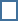  Cevap “HAYIR” ise Doluluk oranı düşük olduğu halde açılma gerekçesini yazınız. (255 harften oluşan boşluklar da dahil bir açılma gerekçesi yazılması gerekmektedir.)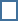 Dönem/ Sömestr sayısını yazınız.   2          3Sektörel eğitim Var mı? (Evet/Hayır)      Cevap “EVET” ise “Sektörel Eğitim Dönemi Sayısı” nı yazınız      Cevap “HAYIR” ise HAYIR yazarak bir sonraki maddeye geçiniz.Bölüm/Programın Öğretim Şeklini yazınız. Normal Öğretim İkinci Öğretim            Açık Öğretim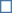 	Uzaktan Öğretim ise               -Uzaktan Öğretimin Yapılacağı Üniversiteniz Örnek Sayfa Linkini yazınız	……………………………………………………………………………….- Üniversiteniz Örnek Sayfa Kullanıcı Adı……………………………………………………………………………….-Üniversiteniz Örnek Sayfa Kullanıcı Şifresi………………………………………………………………………………..- Uzaktan Öğretim Programı İle İlgili Bilgiler Formu (Max. Dosya Boyutu: 10 MB) (Geçerli Dosya     Türleri: .pdf) ABAYS sistemine yüklenecektir.-Uzaktan Öğretim Bilgi Derleme Formu (Max. Dosya Boyutu: 10 MB) (Geçerli Dosya Türleri: .pdf) ABAYS sistemine yüklenecektir.-Uzaktan Öğretim Programı Ders Verecek Öğretim Elemanı Bilgileri Formu (Max. Dosya Boyutu: 10 MB) (Geçerli Dosya Türleri: .pdf) ABAYS sistemine yüklenecektir.Bölüm/Programın Öğretim Dilini yazınız. Türkçe            ve ilaveten      En Az %30 Yabancı Dil İle Öğretim yapılacak mı?     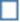 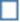  Yabancı Dil: ……………. ise-Yabancı Dil Akademisyen Bilgilerini yazınız.(Öğretim elemanlarının YOKSİS Özgeçmiş Bilgilerinin güncel olduğundan emin olunuz!)Yerleştirme/Puan Türünü yazınız.-Meslek Yüksekokulu: Merkezi Yerleştirme Önlisans (TYT)-Yüksekokulu……….: Merkezi Yerleştirme Önlisans (AYT)			    Merkezi Yerleştirme Önlisans (Özel Yetenek)-Fakülte……………...: Merkezi Yerleştirme Önlisans (AYT)                                        Merkezi Yerleştirme Önlisans (Özel Yetenek)Bölüm/Program uygulama içeriyor mu?   Cevap “EVET” ise;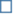 Uygulama Ne şekilde Yapılacak? (Birden fazla başlık seçilebilir.)Üniversiteye Ait Sağlık Uygulama Araştırma MerkeziAfiliye HastaneDevlet HastanesiÖzel HastaneÜniversiteye Ait TeknokentUygulama OkuluOSB seçildi ise Çalışan Sayısı: …………..Sanayi Sitesi seçildi ise Çalışan Sayısı : …………FabrikaAtölyeKamu KurumlarıİşletmeArge MerkeziDiğerUygulama ne şekilde yapılacak? sorusunda Diğer seçildi ise; Diğer Uygulama şekli hakkında açıklama yazınız. (255 harften oluşan boşluklar da dahil bir açıklama yazılması gerekmektedir.) Diğer dışında seçilen Uygulama ya da Uygulamaları kapsayacak şekilde bir açıklama yazınız. (255 harften oluşan boşluklar da dahil bir açıklama yazılması gerekmektedir.)  Cevap “HAYIR” ise HAYIR yazarak bir sonraki maddeye geçiniz.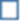 Bölüm/Programın kurum/kuruluşlarla uygulamaya yönelik protokolü var mı?  Cevap “EVET” ise protokol örneği resmi yazıya eklenmelidir. (Uygulama Protokolü (Max. Dosya Boyutu: 10 MB) (Geçerli Dosya Türleri: .pdf)  Cevap “HAYIR” ise HAYIR yazarak bir sonraki maddeye geçiniz.Bölüm/Program Ek Yatırım Gerektiriyor mu? Cevap “EVET” ise Ek Yatırım Yaklaşık Maliyeti yazınız: …………….Cevap “HAYIR” ise HAYIR yazarak bir sonraki maddeye geçiniz.Bölümün/Programın Yürütüleceği İl ve İlçeyi belirtiniz.Açılmak istenen bölümün/programın bulunduğu ilçe bağlı olduğu Fakülte/Yüksekokul/Meslek Yüksek Okulunun bulunduğu ilçeden faklı ise uzaklığı belirtiniz.Talep Edilen Kontenjanı yazınız.…………………………………Öğretim elemanlarının YOKSİS-Özgeçmiş Bilgilerinin güncel olduğundan emin olunuz.“Program ile İlgili Bilgiler Formu” eksiksiz olarak doldurulmalıdır.AÇIKLAMA:İlk Defa Öğrenci Alımı teklif edilecek Bölüm/Programa ilişkin olarak bağlı olduğu ilgili Bölüm Kurulu Kararı ile Dekanlık/Müdürlük makamına sunularak Fakülte Kurulu/Yüksekokul Kurulu/Meslek Yüksekokulu Kurulu tarafından değerlendirilerek uygun görüş verildiği takdirde, üniversitemiz Eğitim Öğretim Komisyonunda değerlendirilmesi için tüm üretilen evraklar bir üst yazı ekinde Daire Başkanlığımıza gönderilmesi gerekmektedir. Eğitim Öğretim komisyonu tarafından değerlendirilerek uygun görüş verildiği takdirde, üniversitemiz Senatosunda görüşülmek üzere Daire Başkanlığımız tarafından Genel Sekreterlik birimine gönderilecektir. Üniversitemiz Senatosu tarafından değerlendirilerek uygun görüş verildiğinde karara bağlanacaktır. İlgili teklife ait senato kararı çıktıktan sonra ABAYS sistemine giriş işlemleri yapılacaktır.NOT: Teklifler YÖK’e elektronik ortamda sunulacağından formun eksiksiz bir şekilde doldurulması ve Word formatında sunulması gerekmektedir. YÖK tarafından taslağa uygun formatta olmayan başvuruların değerlendirmeye alınmayacağı belirtilmektedir.